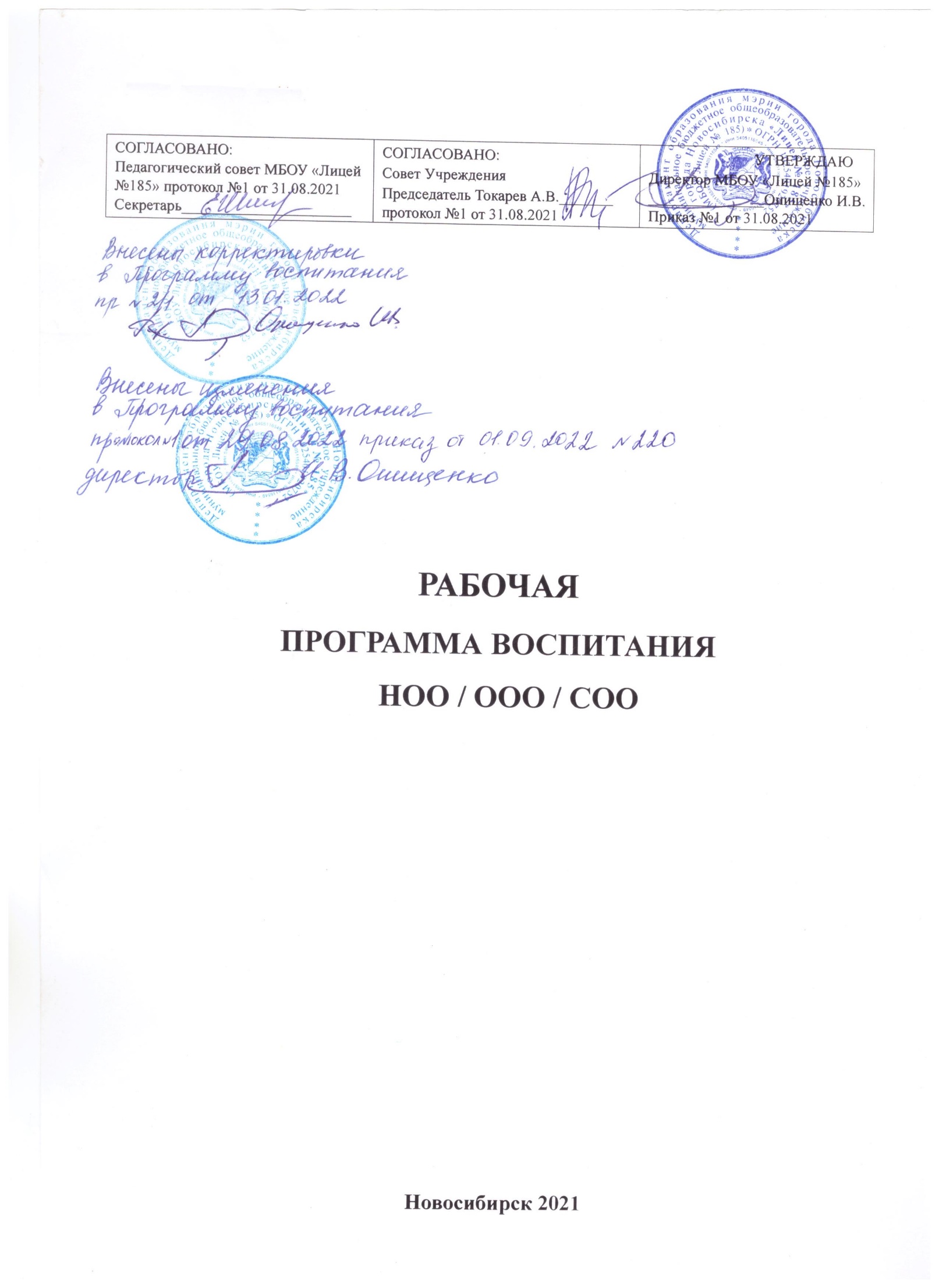 ОСОБЕННОСТИ ОРГАНИЗУЕМОГО В ЛИЦЕЕ ВОСПИТАТЕЛЬНОГО ПРОЦЕССА«Сегодня знания- завтра успех! »            Муниципальное бюджетное общеобразовательное учреждение Лицей №185 расположен в Октябрьском районе, вблизи станции метро «Октябрьская».   Численность обучающихся на 1 сентября 2022 года составляет 981 человек, численность педагогического коллектива – 81 человек. Обучение ведётся с 1 по 11 класс по трем уровням образования: начальное общее образование, основное общее образование, среднее общее образование.             МБОУ «Лицей №185» - это образовательное учреждение с богатой историей, устойчивыми традициями. Благодаря своему расположению и хорошей транспортной развязке, метро можно говорить о развитой системе дополнительного образования, сложившейся вокруг лицея. В лицее есть социальный педагог, два педагог-психолога, педагог-логопед. Кроме того, лицей обладает развитой материальной базой (практически все кабинеты оснащены мультимедийными досками и ПК). Данные факторы положительно влияют на воспитательный процесс.             Социокультурная среда микрорайона благоприятная, сохраняется преемственность среди учеников лицея (сейчас в нем обучаются внуки, дети первых учеников. Многие лицеисты чувствуют семейственность и бережно относятся к традициям.            Воспитательные цель и задачи, содержание и формы работы МБОУ «Лицей №185» определяются запросами, интересами и потребностями обучающихся, родителей и условиями лицея и социума. Важным условием воспитательной деятельности лицея является создание детско – взрослых общностей, которые объединяют учащихся и педагогов яркими событиями, эмоциями и дружескими доверительными отношениями. В лицее развита преемственность благодаря органам соуправления: «Совет отцов», «Совет старшеклассников», «Лицей ТВ» принимает участие не только в мероприятиях лицея, но и района. Так же осуществляется активная деятельность РДШ на базе лицея, они являются участниками крупных социальных проектов района и города.           Необходимо отметить, что каждый год лицей расширяет круг социальных партнеров. Лицей тесно сотрудничает с Сибирским университетом телекоммуникаций и информатики, Дворцом творчества детей и учащейся молодёжи «Юниор», домом детского творчества «Октябрьский», Государственной публичной научно – технической библиотекой, Химико – технологическим колледжем им. Д.И. Менделеева, с музеем «Россия – моя история» и музеем Октябрьского района, с театром «Глобус», стадионом «Динамо» и культурным центром «Сибирь - Хакайдо». Это сотрудничество позволяет реализовать раннюю профориентацию, участвовать в неделях науки и расширить спектр дополнительного образования учащихся.           Администрация и педагоги лицея ориентированы на установление доброжелательной среды и отношений с учащимися, на создание условий, в которых ребенок может почувствовать свою успешность и значимость, участвуя в совместных делах и событиях лицея.1. РАЗДЕЛ. ЦЕЛЕВОЙ. 1.1.ЦЕЛЬ И ЗАДАЧИ ВОСПИТАНИЯ           Современный российский национальный воспитательный идеал —высоконравственный, творческий, компетентный гражданин России, принимающий судьбу Отечества как свою личную, осознающий ответственность за настоящее и будущее страны, укоренённый в духовных и культурных традициях многонационального народа Российской Федерации. В соответствии с этим идеалом и нормативными правовыми актами Российской Федерации в сфере образования цель воспитания обучающихся нашего лицея состоит в: развитие личности, создание условий для самоопределения и социализации на основе социокультурных, духовно-нравственных ценностей и принятых в российском обществе правил и норм поведения в интересах человека, семьи, общества и государства, формирование у обучающихся чувства патриотизма, гражданственности, уважения к памяти защитников Отечества и подвигам Героев Отечества, закону и правопорядку, человеку труда и старшему поколению, взаимного уважения, бережного отношения к культурному наследию и традициям многонационального народа Российской Федерации, природе и окружающей среде.Задачи воспитания обучающихся в МБОУ Лицей №185: -усвоение ими знаний норм, духовно-нравственных ценностей, традиций, которые выработало российское общество (социально значимых знаний); -формирование и развитие личностных отношений к этим нормам, ценностям, традициям (их освоение, принятие); -приобретение соответствующего этим нормам, ценностям, традициям социокультурного опыта поведения, общения, межличностных и социальных отношений, применения полученных знаний; -достижение личностных результатов освоения общеобразовательных программ в соответствии с ФГОС.       Личностные результаты освоения обучающимися общеобразовательных программ включают осознание российской гражданской идентичности, сформированность ценностей самостоятельности и инициативы, готовность обучающихся к саморазвитию, самостоятельности и личностному самоопределению, наличие мотивации к целенаправленной социально значимой деятельности, сформированность внутренней позиции личности как особого ценностного отношения к себе, окружающим людям и жизни в целом.Воспитательная деятельность в МБОУ Лицей №185 планируется и осуществляется на основе аксиологического, антропологического, культурно-исторического, системно-деятельностного, личностно-ориентированного подходов и с учётом принципов воспитания: гуманистической направленности воспитания, совместной деятельности детей и взрослых, следования нравственному примеру, безопасной жизнедеятельности, инклюзивности, возрастосообразности.            Конкретизация общей цели воспитания применительно к возрастным особенностям обучающихся позволяет выделить в ней следующие целевые ориентиры результатов воспитания, которым необходимо уделять чуть большее внимание на разных уровнях общего образования.1.2.ЦЕЛЕВЫЕ ОРИЕНТИРЫ РЕЗУЛЬТАТОВ ВОСПИТАНИЯ.Целевые ориентиры результатов воспитания на уровне
начального общего образования.Гражданско-патриотическое воспитание● Знающий и любящий свою малую родину, свой край, имеющий представление о Родине — России, ее территории, расположении. ● Сознающий принадлежность к своему народу и к общности граждан России, проявляющий уважение к своему и другим народам. ● Понимающий свою сопричастность к прошлому, настоящему и будущему родного края, своей Родины — России, Российского государства.● Понимающий значение гражданских символов (государственная символика России, своего региона), праздников, мест почитания героев и защитников Отечества, проявляющий к ним уважение.Имеющий первоначальные представления о правах и ответственности человека в обществе, гражданских правах и обязанностях. ● Принимающий участие в жизни класса, общеобразовательной организации, в доступной по возрасту социально значимой деятельности.2. Духовно-нравственное воспитание● Уважающий духовно-нравственную культуру своей семьи, своего народа, семейные ценности с учетом национальной, религиозной принадлежности.● Сознающий ценность каждой человеческой жизни, признающий индивидуальность и достоинство каждого человека. ● Доброжелательный, проявляющий сопереживание, готовность оказывать помощь, выражающий неприятие поведения, причиняющего физический и моральный вред другим людям, уважающий старших.● Умеющий оценивать поступки с позиции их соответствия нравственным нормам, осознающий ответственность за свои поступки.● Владеющий представлениями о многообразии языкового и культурного пространства России, имеющий первоначальные навыки общения с людьми разных народов, вероисповеданий.● Сознающий нравственную и эстетическую ценность литературы, родного языка, русского языка, проявляющий интерес к чтению.3. Эстетическое воспитание● Способный воспринимать и чувствовать прекрасное в быту, природе, искусстве, творчестве людей. ● Проявляющий интерес и уважение к отечественной и мировой художественной культуре.● Проявляющий стремление к самовыражению в разных видах художественной деятельности, искусстве.● Физическое воспитание, формирование культуры здоровья и эмоционального благополучия.● Бережно относящийся к физическому здоровью, соблюдающий основные правила здорового и безопасного для себя и других людей образа жизни, в том числе в информационной среде.● Владеющий основными навыками личной и общественной гигиены, безопасного поведения в быту, природе, обществе.● Ориентированный на физическое развитие с учетом возможностей здоровья, занятия физкультурой и спортом.● Сознающий и принимающий свою половую принадлежность, соответствующие ей психофизические и поведенческие особенности с учетом возраста.4. Трудовое воспитание● Сознающий ценность труда в жизни человека, семьи, общества.● Проявляющий уважение к труду, людям труда, бережное отношение к результатам труда, ответственное потребление.● Участвующий в различных видах доступного по возрасту труда, трудовой деятельности.5. Экологическое воспитание● Понимающий ценность природы, зависимость жизни людей от природы, влияние людей на природу, окружающую среду.● Проявляющий любовь и бережное отношение к природе, неприятие действий, приносящих вред природе, особенно живым существам.● Выражающий готовность в своей деятельности придерживаться экологических норм.6. Ценности научного познания● Выражающий познавательные интересы, активность, любознательность и самостоятельность в познании, интерес и уважение к научным знаниям, науке.● Обладающий первоначальными представлениями о природных и социальных объектах, многообразии объектов и явлений природы, связи живой и неживой природы, о науке, научном знании.● Имеющий первоначальные навыки наблюдений, систематизации и осмысления опыта в естественно-научной и гуманитарной областях знания.Целевые ориентиры результатов воспитания на уровне основного
общего образования.1.Гражданское воспитание● Знающий и принимающий свою российскую гражданскую принадлежность (идентичность) в поликультурном, многонациональном и многоконфессиональном российском обществе, в мировом сообществе.● Понимающий сопричастность к прошлому, настоящему и будущему народа России, тысячелетней истории российской государственности на основе исторического просвещения, российского национального исторического сознания.● Проявляющий уважение к государственным символам России, праздникам.● Проявляющий готовность к выполнению обязанностей гражданина России, реализации своих гражданских прав и свобод при уважении прав и свобод, законных интересов других людей.● Выражающий неприятие любой дискриминации граждан, проявлений экстремизма, терроризма, коррупции в обществе.● Принимающий участие в жизни класса, общеобразовательной организации, в том числе самоуправлении, ориентированный на участие в социально значимой деятельности, в том числе гуманитарной.Патриотическое воспитание● Сознающий свою национальную, этническую принадлежность, любящий свой народ, его традиции, культуру.● Проявляющий уважение к историческому и культурному наследию своего и других народов России, символам, праздникам, памятникам, традициям народов, проживающих в родной стране.● Проявляющий интерес к познанию родного языка, истории и культуры своего края, своего народа, других народов России.● Знающий и уважающий достижения нашей Родины — России в науке, искусстве, спорте, технологиях, боевые подвиги и трудовые достижения героев и защитников Отечества в прошлом и современности. ● Принимающий участие в мероприятиях патриотической направленности.Духовно-нравственное воспитание● Знающий и уважающий духовно-нравственную культуру своего народа, ориентированный на духовные ценности и нравственные нормы народов России, российского общества в ситуациях нравственного выбора (с учетом национальной, религиозной принадлежности).● Выражающий готовность оценивать свое поведение и поступки, поведение и поступки других людей с позиций традиционных российских духовно-нравственных ценностей и норм с учетом осознания последствий поступков.● Выражающий неприятие антигуманных и асоциальных поступков, поведения, противоречащих традиционным в России духовно-нравственным нормам и ценностям.● Сознающий соотношение свободы и ответственности личности в условиях индивидуального и общественного пространства, значение и ценность межнационального, межрелигиозного согласия людей, народов в России, умеющий общаться с людьми разных народов, вероисповеданий. ● Проявляющий уважение к старшим, к российским традиционным семейным ценностям, институту брака как союзу мужчины и женщины для создания семьи, рождения и воспитания детей.● Проявляющий интерес к чтению, к родному языку, русскому языку и литературе как части духовной культуры своего народа, российского общества.Эстетическое воспитание● Выражающий понимание ценности отечественного и мирового искусства, народных традиций и народного творчества в искусстве.● Проявляющий эмоционально-чувственную восприимчивость к разным видам искусства, традициям и творчеству своего и других народов, понимание его влияния на поведение людей.● Сознающий роль художественной культуры как средства коммуникации и самовыражения в современном обществе, значение нравственных норм, ценностей, традиций в искусстве.● Ориентированный на самовыражение в разных видах искусства, в художественном творчестве.5.Физическое воспитание, формирование культуры здоровья и эмоционального благополучия● Понимающий ценность жизни, здоровья и безопасности, значение личных усилий в сохранении здоровья, знающий и соблюдающий правила безопасности, безопасного поведения, в том числе в информационной среде.● Выражающий установку на здоровый образ жизни (здоровое питание, соблюдение гигиенических правил, сбалансированный режим занятий и отдыха, регулярную физическую активность).● Проявляющий неприятие вредных привычек (курения, употребления алкоголя, наркотиков, игровой и иных форм зависимостей), понимание их последствий, вреда для физического и психического здоровья.● Умеющий осознавать физическое и эмоциональное состояние (свое и других людей), стремящийся управлять собственным эмоциональным состоянием.● Способный адаптироваться к меняющимся социальным, информационным и природным условиям, стрессовым ситуациям.6.Трудовое воспитание● Уважающий труд, результаты своего труда, труда других людей.● Проявляющий интерес к практическому изучению профессий и труда различного рода, в том числе на основе применения предметных знаний.● Сознающий важность трудолюбия, обучения труду, накопления навыков трудовой деятельности на протяжении жизни для успешной профессиональной самореализации в российском обществе. ● Участвующий в решении практических трудовых дел, задач (в семье, общеобразовательной организации, своей местности) технологической и социальной направленности, способный инициировать, планировать и самостоятельно выполнять такого рода деятельность.● Выражающий готовность к осознанному выбору и построению индивидуальной траектории образования и жизненных планов с учетом личных и общественных интересов, потребностей.7.Экологическое воспитание● Понимающий значение и глобальный характер экологических проблем, путей их решения, значение экологической культуры человека, общества.● Сознающий свою ответственность как гражданина и потребителя в условиях взаимосвязи природной, технологической и социальной сред.● Выражающий активное неприятие действий, приносящих вред природе.● Ориентированный на применение знаний естественных и социальных наук для решения задач в области охраны природы, планирования своих поступков и оценки их возможных последствий для окружающей среды.● Участвующий в практической деятельности экологической, природоохранной направленности.8.Ценности научного познания● Выражающий познавательные интересы в разных предметных областях с учетом индивидуальных интересов, способностей, достижений.● Ориентированный в деятельности на систему научных представлений о закономерностях развития человека, природы и общества, взаимосвязях человека с природной и социальной средой.● Развивающий навыки использования различных средств познания, накопления знаний о мире (языковая, читательская культура, деятельность в информационной, цифровой среде).● Демонстрирующий навыки наблюдений, накопления фактов, осмысления опыта в естественно-научной и гуманитарной областях познания, исследовательской деятельности.Целевые ориентиры результатов воспитания на уровнесреднего общего образования.1.Гражданское воспитание● Осознанно выражающий свою российскую гражданскую принадлежность (идентичность) в поликультурном, многонациональном и многоконфессиональном российском обществе, в мировом сообществе.● Сознающий свое единство с народом России как источником власти и субъектом тысячелетней российской государственности, с Российским государством, ответственность за его развитие в настоящем и будущем на основе исторического просвещения, сформированного российского национального исторического сознания.● Проявляющий готовность к защите Родины, способный аргументированно отстаивать суверенитет и достоинство народа России и Российского государства, сохранять и защищать историческую правду.● Ориентированный на активное гражданское участие на основе уважения закона и правопорядка, прав и свобод сограждан.● Осознанно и деятельно выражающий неприятие любой дискриминации по социальным, национальным, расовым, религиозным признакам, проявлений экстремизма, терроризма, коррупции, антигосударственной деятельности.● Обладающий опытом гражданской социально значимой деятельности (в ученическом самоуправлении, волонтерском движении, экологических, военно-патриотических и других объединениях, акциях, программах).2.Патриотическое воспитание● Выражающий свою национальную, этническую принадлежность, приверженность к родной культуре, любовь к своему народу.● Сознающий причастность к многонациональному народу Российской Федерации, Российскому Отечеству, российскую культурную идентичность.● Проявляющий деятельное ценностное отношение к историческому и культурному наследию своего и других народов России, традициям, праздникам, памятникам народов, проживающих в родной стране — России.● Проявляющий уважение к соотечественникам, проживающим за рубежом, поддерживающий их права, защиту их интересов в сохранении российской культурной идентичности.3.Духовно-нравственное воспитание● Проявляющий приверженность традиционным духовно-нравственным ценностям, культуре народов России с учетом мировоззренческого, национального, конфессионального самоопределения.● Действующий и оценивающий свое поведение и поступки, поведение и поступки других людей с позиций традиционных российских духовно-нравственных ценностей и норм с осознанием последствий поступков, деятельно выражающий неприятие антигуманных и асоциальных поступков, поведения, противоречащих этим ценностям.● Проявляющий уважение к жизни и достоинству каждого человека, свободе мировоззренческого выбора и самоопределения, к представителям различных этнических групп, религий народов России, их национальному достоинству и религиозным чувствам с учетом соблюдения конституционных прав и свобод всех граждан.● Понимающий и деятельно выражающий ценность межрелигиозного, межнационального согласия людей, народов в России, способный вести диалог с людьми разных национальностей, религиозной принадлежности, находить общие цели и сотрудничать для их достижения.● Ориентированный на создание устойчивой семьи на основе российских традиционных семейных ценностей; понимании брака как союза мужчины и женщины для создания семьи, рождения и воспитания в семье детей; неприятия насилия в семье, ухода от родительской ответственности.● Обладающий сформированными представлениями о ценности и значении в отечественной и мировой культуре языков и литературы народов России, демонстрирующий устойчивый интерес к чтению как средству познания отечественной и мировой духовной культуры.3.Эстетическое воспитание● Выражающий понимание ценности отечественного и мирового искусства, российского и мирового художественного наследия.● Проявляющий восприимчивость к разным видам искусства, понимание эмоционального воздействия искусства, его влияния на поведение людей, умеющий критически оценивать это влияние.● Проявляющий понимание художественной культуры как средства коммуникации и самовыражения в современном обществе, значение нравственных норм, ценностей, традиций в искусстве.● Ориентированный на осознанное творческое самовыражение, реализацию творческих способностей в разных видах искусства с учетом российских традиционных духовных и нравственных ценностей, на эстетическое обустройство собственного быта.4.Физическое воспитание, формирование культуры здоровья и эмоционального благополучия● Понимающий и выражающий в практической деятельности ценность жизни, здоровья и безопасности, значение личных усилий в сохранении и укреплении своего здоровья и здоровья других людей. ● Соблюдающий правила личной и общественной безопасности, в том числе безопасного поведения в информационной среде.● Выражающий на практике установку на здоровый образ жизни (здоровое питание, соблюдение гигиены, режим занятий и отдыха, физическую активность), стремление к физическому совершенствованию, соблюдающий и пропагандирующий безопасный и здоровый образ жизни.● Проявляющий сознательное и обоснованное неприятие вредных привычек (курения, употребления алкоголя, наркотиков, любых форм зависимостей), деструктивного поведения в обществе и цифровой среде, понимание их вреда для физического и психического здоровья.● Демонстрирующий навыки рефлексии своего состояния (физического, эмоционального, психологического), состояния других людей с точки зрения безопасности, сознательного управления своим эмоциональным состоянием, развивающий способности адаптироваться к стрессовым ситуациям в общении, в разных коллективах, к меняющимся условиям (социальным, информационным, природным).5.Трудовое воспитание● Уважающий труд, результаты труда, трудовые и профессиональные достижения своих земляков, их вклад в развитие своего поселения, края, страны, трудовые достижения российского народа.● Проявляющий способность к творческому созидательному социально значимому труду в доступных по возрасту социально-трудовых ролях, в том числе предпринимательской деятельности в условиях самозанятости или наемного труда.● Участвующий в социально значимой трудовой деятельности разного вида в семье, общеобразовательной организации, своей местности, в том числе оплачиваемом труде в каникулярные периоды, с учетом соблюдения законодательства.● Выражающий осознанную готовность к получению профессионального образования, к непрерывному образованию в течение жизни как условию успешной профессиональной и общественной деятельности. ● Понимающий специфику трудовой деятельности, регулирования трудовых отношений, самообразования и профессиональной самоподготовки в информационном высокотехнологическом обществе, готовый учиться и трудиться в современном обществе.● Ориентированный на осознанный выбор сферы профессиональной трудовой деятельности в российском обществе с учетом личных жизненных планов, потребностей своей семьи, общества.6.Экологическое воспитание   Добросовестная работа педагогических работников МБОУ «Лицей №185», направленная на достижение поставленной цели, позволяет обучающемуся получить необходимые социальные навыки, которые помогут лучше ориентироваться в сложном мире человеческих взаимоотношений, эффективнее налаживать коммуникацию 
с окружающими, увереннее себя чувствовать во взаимодействии с ними, продуктивнее сотрудничать с людьми разных возрастов и разного социального положения, смелее искать и находить выходы из трудных жизненных ситуаций, осмысленнее выбирать свой жизненный путь в сложных поисках счастья для себя 
и окружающих его людей.   Достижению поставленной цели воспитания обучающихся в лицее будет способствовать решение следующих основных задач: - усвоение учащимися знаний норм, духовно-нравственных ценностей, традиций, которые выработало российское общество (социально значимых знаний); формирование и развитие личностных отношений к этим нормам, ценностям, традициям (их освоение, принятие); - приобретение соответствующего этим нормам, ценностям, традициям социокультурного опыта поведения, общения, межличностных и социальных отношений, применения полученных знаний; достижение личностных результатов освоения общеобразовательных программ в соответствии с ФГОС через готовность обучающихся к саморазвитию, самостоятельности и личностному самоопределению, ценность самостоятельности и инициативы, наличие мотивации к целенаправленной социально значимой деятельности, сформированность внутренней позиции личности как особого ценностного отношения к себе, окружающим людям и жизни в целом.        Воспитательная деятельность в лицее планируется и осуществляется на основе аксиологического, антропологического, культурно-исторического, системно-деятельностного, личностно ориентированного подходов и с учетом принципов воспитания: гуманистической направленности воспитания, совместной деятельности детей и взрослых, следования нравственному примеру, безопасной жизнедеятельности, инклюзивности, возрастосообразности.         Планомерная реализация поставленных задач позволит организовать в лицее интересную и событийно насыщенную жизнь обучающихся и педагогических работников, что станет эффективным способом профилактики антисоциального поведения обучающихся.РАЗДЕЛ 2.СОДЕРЖАТЕЛЬНЫЙ. ВИДЫ, ФОРМЫ И СОДЕРЖАНИЕ ДЕЯТЕЛЬНОСТИ    Практическая реализация цели и задач воспитания осуществляется в рамках следующих направлений воспитательной работы МБОУ «Лицей №185». Каждое из них представлено в соответствующем модуле.2.1. Модуль «Ключевые общешкольные дела»    Ключевые дела – это главные традиционные общешкольные дела, в которых принимает участие большая часть обучающихся лицея, которые обязательно планируются, готовятся, проводятся и анализируются совместно педагогами и детьми. Это не набор календарных праздников, отмечаемых ежегодно, а комплекс коллективных творческих дел, интересных и значимых для обучающихся, объединяющих их вместе с педагогами в единый коллектив. Для этого в лицее используются следующие формы работы: - Социальные проекты – ежегодные совместно разрабатываемые и реализуемые обучающимися и педагогическими работниками комплексы дел 
на преобразование окружающего социума;Патриотическая акция «Бессмертный полк» (акция проходит ежегодно, как в онлайн, так и в офлайн формате);         -экологическая акция «Разделяй и сохраняй» (в сборе макулатуры, батареек и пластиковых крышек активно участвуют не только родители детей, но и дедушки, бабушки; макулатура сдается в приемные пункты);          - проводимые и организуемые совместно с семьями обучающихся спортивные состязания, праздники, фестивали, представления, которые открывают возможности для творческой самореализации обучающихся (Весёлые старты, «Папа, мама, я – спортивная семья», «Мы все талантливы», День ГО, сдача норм ГТО, День Учителя, концерты, конкурсы на Новогодние праздники, Осенние праздники, День матери, 8 Марта, День защитника Отечества, День Победы, выпускные вечера, День Знаний, Последний звонок и др.);- разновозрастные сборы – ежегодные выездные события, включающие в себя комплекс коллективных творческих дел, в процессе которых складывается особая детско-взрослая общность, характеризующаяся доверительными, поддерживающими взаимоотношениями, ответственным отношением к делу, атмосферой эмоционально-психологического комфорта, доброго юмора и общей радости (День Здоровья – выезд в детские оздоровительные лагеря);- торжественные ритуалы посвящения (Посвящение в лицеисты, Посвящение в пятиклассники, Прощание с Букварем), связанные с переходом обучающихся на следующую ступень образования, символизирующие приобретение ими новых социальных статусов в лицее и развивающие школьную идентичность обучающихся;           -Предметные недели (русского языка и литературы, иностранных языков; математики, физики, биологии и химии; истории, обществознания и географии; начальных классов); -День науки (подготовка проектов, исследовательских работ и их защита).   - КВН, литературные капустники – театрализованные выступления педагогов, родителей и обучающихся с элементами доброго юмора, пародий, импровизаций 
на темы жизни обучающихся и педагогических работников. Они создают атмосферу творчества и неформального общения, способствуют сплочению детского, педагогического и родительского сообществ лицея;-  церемонии награждения обучающихся, учителей и родителей за активное участие в жизни лицея, защиту чести лицея в конкурсах, соревнованиях, олимпиадах, значительный вклад в развитие лицея. 
Это способствует поощрению социальной активности обучающихся, развитию позитивных межличностных отношений между педагогическими работниками 
и воспитанниками, формированию чувства доверия и уважения друг к другу (Торжественное награждение по итогам года, Спортивные легкоатлетические эстафеты, Вокальные, театральные фестивали, конкурсы районного и городского уровня);2.2. Модуль «Классное руководство и наставничество»    Осуществляя работу с классом, классный руководитель организует работу 
с коллективом класса; индивидуальную работу с обучающимися вверенного ему класса; работу с учителями-предметниками в данном классе; работу с родителями обучающихся или их законными представителями:Работа с классным коллективом: - инициирование и поддержка участия класса в общешкольных ключевых делах, оказание необходимой помощи обучающимся в их подготовке, проведении 
и анализе;- организация интересных и полезных для личностного развития обучающегося, совместных дел с обучающимися вверенного ему класса (познавательной, трудовой, спортивно-оздоровительной, духовно-нравственной, творческой, профориентационной направленности), которые позволяют с одной стороны, – вовлечь в них обучающихся с самыми разными потребностями и тем самым дать им возможность самореализоваться в них, а с другой, – установить и упрочить доверительные отношения с обучающимися класса, стать для них значимым взрослым, задающим образцы поведения в обществе. - проведение классных часов как часов плодотворного и доверительного общения классного руководителя и обучающихся, основанных на принципах уважительного отношения к личности обучающегося, поддержки активной позиции каждого обучающегося в беседе, предоставления обучающимся возможности обсуждения и принятия решений по обсуждаемой проблеме, создания благоприятной среды для общения. - сплочение коллектива класса через: игры и тренинги на сплочение 
и командообразование; однодневные и многодневные походы и экскурсии, организуемые классными руководителями и родителями; празднования в классе дней рождения обучающихся, включающие в себя подготовленные поздравления самими детьми, сюрпризы, творческие подарки и розыгрыши, дающие каждому учащемуся возможность рефлексии собственного участия в жизни класса. - выработка совместно с детьми законов класса, которые помогают освоить нормы и правила общения, которые должны исполняться
в лицее. Индивидуальная работа с учащимися: - изучение особенностей личностного развития детей класса через наблюдение за поведением в их повседневной жизни, в специально создаваемых педагогических ситуациях, в играх, которые погружают ребенка в мир человеческих отношений, в организуемых классным руководителем беседах 
по тем или иным нравственным проблемам; результаты наблюдения сверяются 
с результатами бесед классного руководителя с родителями обучающихся, 
учителями-предметниками, а также (при необходимости) – со школьным психологом; - поддержка обучающегося в решении важных для него жизненных проблем; - индивидуальная работа с обучающимися класса, направленная на заполнение ими личных портфолио, в которых обучающиеся не просто фиксируют свои учебные, творческие, спортивные, личностные достижения, но и в ходе индивидуальных неформальных бесед с классным руководителем в начале каждого года планируют их, а в конце года – вместе анализируют свои успехи и неудачи;- коррекция поведения, обучающегося через частные беседы с ним, 
его родителями или законными представителями, с другими обучающимися класса; через включение в проводимые школьным психологом тренинги общения; через предложение взять на себя ответственность за то или иное поручение в классе.Работа с учителями, преподающими в классе:-регулярные консультации классного руководителя с учителями-предметниками, направленные на формирование единства мнений и требований педагогических работников по ключевым вопросам воспитания, 
на предупреждение и разрешение конфликтов между учителями-предметниками 
и обучающимися;-проведение мини-педсоветов, направленных на решение конкретных проблем класса и интеграцию воспитательных влияний на обучающихся;-привлечение учителей-предметников к участию во внутриклассных делах, дающих педагогическим работникам возможность лучше узнавать и понимать своих обучающихся, увидев их в иной, отличной от учебной, обстановке;-привлечение учителей-предметников к участию в родительских собраниях класса для объединения усилий в деле обучения и воспитания обучающихся.Работа с родителями обучающихся или их законными представителями:-регулярное информирование родителей о школьных успехах 
и проблемах их обучающихся, о жизни класса в целом;-помощь родителям обучающихся или их законным представителям 
в регулировании отношений между ними, администрацией лицея и учителями-предметниками; -организация родительских собраний, происходящих в режиме обсуждения наиболее острых проблем обучения и воспитания обучающихся;-создание и организация работы родительских комитетов классов, участвующих в управлении образовательной организацией и решении вопросов воспитания и обучения их обучающихся;-привлечение членов семей, обучающихся к организации и проведению дел класса;-организация на базе класса семейных праздников, конкурсов, соревнований, направленных на сплочение семьи и лицея.Модуль 2.3. «Внеурочная деятельность»Воспитание на занятиях кружков и секции дополнительного образования осуществляется преимущественно через: - вовлечение лицеистов в интересную и полезную для них деятельность, которая предоставит им возможность самореализоваться в ней, приобрести социально значимые знания, развить в себе важные для своего личностного развития социально значимые отношения, получить опыт участия в социально значимых делах;-формирование в кружках, секциях, клубах, студиях и т.п. детско-взрослых общностей, которые могли бы объединять детей и педагогов общими позитивными эмоциями и доверительными отношениями друг 
к другу;-создание в детских объединениях традиций, задающих их членам определенные социально значимые формы поведения;-поддержку в детских объединениях детей с ярко выраженной лидерской позицией и установкой на сохранение и поддержание накопленных социально значимых традиций; -поощрение педагогами детских инициатив и детского самоуправления. Реализация воспитательного потенциала занятий кружков и секций дополнительного образования происходит в рамках следующих выбранных лицеистами ее видов:Познавательная деятельность.  «Культура речи», «Хочу знать географию», «Проектная деятельность», «Робототехника», «Трудные вопросы в обществознании», SMART проект «Недетский бизнес» - курсы внеурочной деятельности, направленные на передачу обучающимся социально значимых знаний, развивающие их любознательность, позволяющие привлечь их внимание 
к экономическим, политическим, экологическим, гуманитарным проблемам нашего общества, формирующие их гуманистическое мировоззрение и научную картину мира.Художественное творчество. Художественная тудия ДПТ «Лоскуток –Соломинка», Изостуди «Карамелька», хореографическая студия «Крылья», «Ритмика» - создающие благоприятные условия для просоциальной самореализации учащихся, направленные на раскрытие их творческих способностей, формирование чувства вкуса и умения ценить прекрасное, на воспитание ценностного отношения обучающихся к культуре и их общее духовно-нравственное развитие. Проблемно-ценностное общение. «Психология общения», «Будущее в настоящем», «Азбука добра», «Живой родник» -  направленные на развитие коммуникативных компетенций учащихся, воспитание у них культуры общения, развитие умений слушать и слышать других, уважать чужое мнение и отстаивать свое собственное, терпимо относиться 
к разнообразию взглядов людей.Спортивно-оздоровительная деятельность. «Спортивные игры», школьный спортивный клуб «Виктория», легкая атлетика - направлены на физическое развитие учащихся, развитие их ценностного отношения к своему здоровью, побуждение к здоровому образу жизни, воспитание силы воли, ответственности, формирование установок на защиту слабых. Трудовая деятельность. «Творческая мастерская» - кружок, направленный на развитие творческих способностей лицеистов, воспитание у них трудолюбия и уважительного отношения к физическому труду.   Игровая деятельность. Команда КВН «Осторожно! Окрашено!» - одно из направлений театральной студии «Третий звонок» направлено 
на раскрытие творческого, умственного и физического потенциала обучающихся, развитие у них навыков конструктивного общения, умений работать в команде.Патриотическое воспитание.Еженедельные внеурочные занятия «Разговор о важном».2.4. Модуль «Школьный урок»   Реализация педагогами воспитательного потенциала урока предполагает следующее: -установление доверительных отношений между педагогом 
и его учениками, способствующих позитивному восприятию учащимися требований и просьб учителя, привлечению их внимания 
к обсуждаемой на уроке информации, активизации их познавательной деятельности;-побуждение лицеистов соблюдать на уроке общепринятые нормы поведения, правила общения со старшими (учителями) 
и сверстниками (учениками), принципы учебной дисциплины 
и самоорганизации; -привлечение внимания учеников к ценностному аспекту изучаемых 
на уроках явлений, организация их работы с получаемой на уроке социально значимой информацией – инициирование ее обсуждения, высказывания учащимися своего мнения по ее поводу, выработки своего к ней отношения; -использование воспитательных возможностей содержания учебного предмета через демонстрацию детям примеров ответственного, гражданского поведения, проявления человеколюбия и добросердечности, через подбор соответствующих текстов для чтения, задач для решения, проблемных ситуаций 
для обсуждения в классе;-применение на уроке интерактивных форм работы с учащимися: интеллектуальных игр, стимулирующих познавательную мотивацию детей, дискуссий, которые дают учащимся возможность приобрести опыт ведения конструктивного диалога; групповой работы или работы 
в парах, которые учат учащихся командной работе и взаимодействию с другими детьми;  -включение в урок игровых процедур, которые помогают поддержать мотивацию детей к получению знаний, налаживанию позитивных межличностных отношений в классе, помогают установлению доброжелательной атмосферы во время урока; -организация шефства мотивированных и эрудированных учащихся 
над их неуспевающими одноклассниками, дающего лицеистам социально значимый опыт сотрудничества и взаимной помощи;-инициирование и поддержка исследовательской деятельности учащихся
в рамках реализации ими индивидуальных и групповых исследовательских проектов, что даст детям возможность приобрести навык самостоятельного решения теоретической проблемы, навык генерирования и оформления собственных идей, навык уважительного отношения к чужим идеям, оформленным в работах других исследователей, навык публичного выступления перед аудиторией, аргументирования и отстаивания своей точки зрения.2.5. Модуль «Соуправление»     Поддержка детского соуправления в лицее помогает педагогам воспитывать в детях инициативность, самостоятельность, ответственность, трудолюбие, чувство собственного достоинства, а лицеистам– предоставляет широкие возможности для самовыражения и самореализации. Это то, что готовит их к взрослой жизни. Поскольку учащимся младших 
и подростковых классов не всегда удается самостоятельно организовать свою деятельность, детское самоуправление иногда и на время может трансформироваться (посредством введения функции педагога-куратора) в детско-взрослое самоуправление. Детское соуправление в лицее осуществляется следующим образом: На уровне школы:-через деятельность выборного Совета старшеклассников и Президента Совета старшеклассников, создаваемого для учета мнения учащихся по вопросам управления образовательной организацией и принятия административных решений, затрагивающих их права и законные интересы;-через работу постоянно действующего актива Совета старшеклассников, инициирующего и организующего проведение личностно значимых для обучающихся событий (соревнований, конкурсов, фестивалей, капустников, флешмобов и т.п.);На уровне классов:-через деятельность выборных по инициативе и предложениям обучающихся класса лидеров (старост), представляющих интересы класса в общелицейских делах и призванных координировать его работу 
с работой лицея и классных руководителей;-через деятельность выборных органов соуправления, отвечающих 
за различные направления работы класса (культурное, учебное, спортивно – оздоровительное, хозяйственное итп)На индивидуальном уровне: - через вовлечение учащихся в планирование, организацию, проведение 
и анализ общешкольных и внутриклассных дел;- через реализацию лицеистами, взявшими на себя соответствующую роль, функций по контролю за порядком и чистотой в классе, уходом за классной комнатой, комнатными растениями и т.п.Структура Совета старшеклассников:   Структура лицейского ученического соуправления «Совета старшеклассников» представляет собой структуру органов управления, во главе которой стоит Президент Совета, выбирается из учащихся 11-х классов на один год. Выборы Президента Совета происходят в начале учебного года. В состав Совета старшеклассников входят активные представители 8-11-х классов. Совет самостоятельно определяет свою структуру, избирает из своего состава секретаря Совета простым большинством голосов при присутствии на заседании не менее половины членов Совета. В случае равного количества голосов правом решающего голоса обладает президент Совета.  В составе Совета могут быть сформированы комиссии и инициативные группы (секторы), каждый из которых отвечает за свой участок работы:  досуговый - за проведение в школе культурных мероприятий: концертов, творческих вечеров; пресс-центр - за своевременное информирование о предстоящих мероприятиях и подведении итогов, прошедших; штаб порядка - организует дежурство в Лицее и следит за соблюдением Устава Лицея и других локальных актах;  учебный - организует учебно-познавательную деятельность обучающихся, как на уроке, так и во внеурочное время; спортивный – организует спортивные мероприятия;дисциплинарный – состоит из обучающихся только 10-11 классов, которые обязаны изучить «Положение о внутреннем распорядке обучающихся», «Положение о порядке применения мер дисциплинарного взыскания к обучающимся» и другие локальные нормативные акты.  Модуль 2.6. «Экскурсии, экспедиции, походы»       Экскурсии, походы помогают лицеисту расширить свой кругозор, получить новые знания об окружающей его социальной, культурной, природной среде, научиться уважительно и бережно относиться к ней, приобрести важный опыт социально одобряемого поведения в различных внешкольных ситуациях.  На экскурсиях, в походах создаются благоприятные условия для воспитания у подростков самостоятельности и ответственности, формирования у них навыков самообслуживающего труда, преодоления их инфантильных и эгоистических наклонностей, обучения рациональному использованию своего времени, сил, имущества. Эти воспитательные возможности реализуются в рамках следующих видов и форм деятельности: -выезды на природу, организуемые в классах классными руководителями и родителями лицеистов, после окончания учебного года; -регулярные экскурсии, организуемые в классах их классными руководителями;  -выездные экскурсии в музеи, на предприятия; на представления в кинотеатры, театры, цирк, зоопарк, дельфинарий. 2.7. Модуль «Профориентация»        Совместная деятельность педагогов и учащихся
по направлению «Профориентация» включает в себя профессиональное просвещение обучающихся; диагностику и консультирование по проблемам профориентации, организацию профессиональных проб обучающихся. Задача совместной деятельности педагога и ребенка – подготовить последнего к осознанному выбору своей будущей профессиональной деятельности. Создавая профориентационно значимые проблемные ситуации, формирующие готовность обучающегося к выбору, педагог актуализирует его профессиональное самоопределение, позитивный взгляд на труд 
в постиндустриальном мире, охватывающий не только профессиональную, 
но и внепрофессиональную составляющие такой деятельности. Эта работа осуществляется через:-циклы профориентационных часов общения, направленных на подготовку лицеиста к осознанному планированию и реализации своего профессионального будущего;-профориентационные игры: деловые игры, квесты, расширяющие знания учащихся о типах профессий, о способах выбора профессий, о достоинствах и недостатках той или иной интересной ученикам профессиональной деятельности;-экскурсии на предприятия города, дающие детям начальные представления о существующих профессиях и условиях работы людей, представляющих эти профессии;-посещение профориентационных выставок, ярмарок профессий, тематических профориентационных парков, профориентационных лагерей, дней открытых дверей в профессиональные образовательные организации и организации высшего образования;-совместное с педагогами изучение интернет ресурсов, посвященных выбору профессий, прохождение профориентационного онлайн-тестирования, прохождение онлайн курсов по интересующим профессиям 
и направлениям образования;-участие в работе всероссийских профориентационных проектов, созданных 
в сети интернет: просмотр лекций, посещение открытых уроков;-освоение учащимися основ профессии в рамках кружковой деятельности дополнительного образования.2.8. Модуль «Школьные медиа»     Цель школьных медиа (совместно создаваемых учениками
и педагогами средств распространения текстовой, аудио и видео информации) – развитие коммуникативной культуры учащихся, формирование навыков общения и сотрудничества, поддержка творческой самореализации учащихся. Воспитательный потенциал школьных медиа реализуется в рамках следующих видов и форм деятельности: -школьный медиацентр «ТВ – Лицей» – созданная из заинтересованных добровольцев группа информационно-технической поддержки школьных мероприятий, осуществляющая видеосъемку и мультимедийное сопровождение школьных праздников, фестивалей, конкурсов, спектаклей, капустников, вечеров, создаются ролики, клипы, осуществляется монтаж познавательных, документальных, анимационных, художественных фильмов, с акцентом на этическое, эстетическое, патриотическое просвещение аудитории;-участие учащихся в региональных или всероссийских конкурсах школьных медиа.2.9. Модуль «Организация предметно-эстетической среды»      Окружающая учащихся предметно-эстетическая среда лицея, 
при условии ее грамотной организации, обогащает внутренний мир ребенка, способствует формированию у него чувства вкуса и стиля, создает атмосферу психологического комфорта, поднимает настроение, предупреждает стрессовые ситуации, способствует позитивному восприятию происходящего. Воспитывающее влияние на детей осуществляется через такие формы работы с предметно-эстетической средой как:- оформление интерьера лицейских помещений (коридоров, рекреаций, залов, и т.п.) и их периодическая переориентация, которая может служить хорошим средством разрушения негативных установок учащихся на учебные и внеучебные занятия; - благоустройство классных кабинетов, осуществляемое классными руководителями вместе с учениками в своих классах, позволяющее проявить свои фантазию и творческие способности, создающее повод для длительного общения классного руководителя со своими детьми;- событийный дизайн – оформление пространства проведения конкретных школьных событий (праздников, церемоний, торжественных линеек, творческих вечеров, выставок, собраний, конференций и т.п.); - совместная с учащимися разработка, создание и популяризация особой лицейской символики (гимн, эмблема, логотип, элементы лицейской формы и т.п.), используемой как в школьной повседневности, так и в торжественные моменты жизни лицея– во время праздников, торжественных церемоний, ключевых общешкольных дел и иных происходящих в жизни лицея знаковых событий;- акцентирование внимания обучающихся посредством элементов предметно-эстетической среды (стенды, плакаты) на важных для воспитания ценностях лицея, его традициях, правилах.3.10. Модуль «Работа с родителями»    Работа с родителями или законными представителями учащихся осуществляется для более эффективного достижения цели воспитания, которое обеспечивается согласованием позиций семьи и лицея в данном вопросе. Работа 
с родителями или законными представителями учащихся осуществляется 
в рамках следующих видов и форм деятельности:На групповом уровне:          - Управляющий Совет и Попечительский совет лицея, участвующие в управлении лицеем и решении вопросов воспитания и социализации его учащихся;- общешкольные родительские собрания, происходящие в режиме обсуждения наиболее острых проблем обучения и воспитания школьников; - педагогическое просвещение родителей по вопросам воспитания детей, в ходе которого родители получают рекомендации классных руководителей и обмениваются собственным творческим опытом и находками в деле воспитания детей; - взаимодействие с родителями посредством сайта лицея: размещается информация, предусматривающая ознакомление родителей, школьные новости.  На индивидуальном уровне:- работа специалистов по запросу родителей для решения острых конфликтных ситуаций;- участие родителей в педагогических консилиумах, собираемых в случае возникновения острых проблем, связанных с обучением и воспитанием конкретного ребенка;- помощь со стороны родителей в подготовке и проведении общешкольных 
и внутриклассных мероприятий воспитательной направленности;- индивидуальное консультирование c целью координации воспитательных усилий педагогов и родителей.3.11. Модуль «Совет Отцов» «Не надобно другого образца, когда в глазах пример отца…»		Александр Грибоедов.        В нашем лицее совет отцов создан в целях направить мужскую энергию во благо собственных детей и для улучшения воспитательной среды.  Советом отцов была разработана программа по профилактике безнадзорности, правонарушений и употребления ПАВ. Большое значение совет отцов придает профилактической работе с проблемными семьями и детьми «Группы риска».       Советом отцов регулярно проводятся мероприятия по профориентации, организуются экскурсии на мероприятия, проводятся классные часы, на которых рассказывают о разных профессиях, а также уроки мужества и уроки успеха.      Активное участие Совет отцов принимает в спортивных соревнованиях в качестве судей и проводят мероприятия патриотической направленности.3.12. Модуль «Профилактика и безопасность»      Реализация воспитательного потенциала профилактической деятельности в целях формирования и поддержки безопасной и комфортной среды в МБОУ Лицей №185 предусматривает:организацию деятельности педагогического коллектива по созданию в лицее эффективной профилактической среды обеспечения безопасности жизнедеятельности как условия успешной воспитательной деятельности;проведение исследований, мониторинга рисков безопасности и ресурсов повышения безопасности, выделение и психолого-педагогическое сопровождение групп риска обучающихся по разным направлениям (агрессивное поведение, зависимости и др.);проведение коррекционно-воспитательной работы с обучающимся групп риска силами педагогического коллектива и с привлечением сторонних специалистов (психологов, конфликтологов, коррекционных педагогов, работников социальных служб, правоохранительных органов, опеки и т. д.);разработку и реализацию профилактических программ, направленных на работу как с девиантными обучающимися, так и с их окружением, организацию межведомственного взаимодействия;вовлечение обучающихся в воспитательную деятельность, проекты, программы профилактической направленности социальных и природных рисков в лицее и в социокультурном окружении с педагогами, родителями, социальными партнерами (антинаркотические, антиалкогольные, против курения; безопасность в цифровой среде; профилактика вовлечения в деструктивные группы в социальных сетях, деструктивные молодежные, религиозные объединения, культы, субкультуры; безопасность дорожного движения; безопасность на воде, безопасность на транспорте; противопожарная безопасность; гражданская оборона; антитеррористическая, анти- экстремистская безопасность и т. д.);организацию превентивной работы с обучающимися со сценариями социально одобряемого поведения, по развитию навыков саморефлексии, самоконтроля, устойчивости к негативным воздействиям, групповому давлению;профилактику правонарушений, девиаций посредством организации деятельности, альтернативной девиантному поведению — познание (путешествия), испытание себя (походы, спорт), значимое общение, творчество, деятельность (в том числе профессиональная, религиозно-духовная, благотворительная, искусство и др.);предупреждение, профилактику и целенаправленную деятельность в случаях появления, расширения, влияния в лицее маргинальных групп обучающихся (оставивших обучение, криминальной направленности, агрессивного поведения и др.);профилактику расширения групп, семей обучающихся, требующих специальной психолого-педагогической поддержки и сопровождения (слабоуспевающие, социально запущенные, социально неадаптированные дети-мигранты, обучающиеся с ОВЗ и т. д.).участие представителей организаций-партнеров, в том числе в соответствии с договорами о сотрудничестве, в проведении отдельных мероприятий в рамках рабочей программы воспитания и календарного плана воспитательной работы (дни открытых дверей, государственные, региональные, школьные праздники, торжественные мероприятия и т. п.);участие представителей организаций-партнеров в проведении отдельных уроков, внеурочных занятий, внешкольных мероприятий соответствующей тематической направленности;проведение на базе организаций-партнеров отдельных уроков, занятий, внешкольных мероприятий, акций воспитательной направленности;открытые дискуссионные площадки (детские, педагогические, родительские, совместные) с представителями организаций-партнеров для обсуждений актуальных проблем, касающихся жизни общеобразовательной организации, муниципального образования, региона, страны;социальные проекты, совместно разрабатываемые и реализуемые обучающимися, педагогами с организациями-партнерами благотворительной, экологической, патриотической, трудовой и т. д. направленности, ориентированные на воспитание обучающихся, преобразование окружающего социума, позитивное воздействие на социальное окружение.РАЗДЕЛ 3. ОРГАНИЗАЦИОННЫЙ.3.1.Требования к условиям работы с обучающимися
с особыми образовательными потребностямиВ воспитательной работе с категориями обучающихся, имеющих особые образовательные потребности — обучающихся с инвалидностью, с ОВЗ, из социально уязвимых групп.), одаренных, с отклоняющимся поведением, — создаются особые условия: Особыми задачами воспитания обучающихся с особыми образовательными потребностями в МБОУ Лицей №185 являются:налаживание эмоционально-положительного взаимодействия с окружающими для их успешной социальной адаптации и интеграции во время процесса обучения;формирование доброжелательного отношения к обучающимся и их семьям со стороны всех участников образовательных отношений;построение воспитательной деятельности с учетом индивидуальных особенностей и возможностей каждого обучающегося;обеспечение психолого-педагогической поддержки семей обучающихся, содействие повышению уровня их педагогической, психологической, медико-социальной компетентности.   При организации воспитания обучающихся с особыми образовательными потребностями необходимо ориентироваться на:формирование личности ребенка с особыми образовательными потребностями с использованием адекватных возрасту и физическому, и (или) психическому состоянию методов воспитания;создание оптимальных условий совместного воспитания и обучения обучающихся с особыми образовательными потребностями и их сверстников с использованием адекватных вспомогательных средств и педагогических приемов, организацией совместных форм работы воспитателей, педагогов-психологов, учителей-логопедов, учителей-дефектологов;личностно-ориентированный подход в организации всех видов деятельности, обучающихся с особыми образовательными потребностями.ОСНОВНЫЕ НАПРАВЛЕНИЯ САМОАНАЛИЗА 
ВОСПИТАТЕЛЬНОЙ РАБОТЫ    Самоанализ организуемой в МБОУ «Лицей №185» воспитательной работы осуществляется по выбранным самим лицеем направлениям и проводится с целью выявления основных проблем воспитания и последующего их решения. Самоанализ осуществляется ежегодно силами самого лицея. Основными принципами, на основе которых осуществляется самоанализ воспитательной работы в лицее, являются:- принцип гуманистической направленности осуществляемого анализа, ориентирующий экспертов на уважительное отношение как к воспитанникам, 
так и к педагогам, которые реализуют воспитательный процесс; - принцип приоритета анализа сущностных сторон воспитания, ориентирующий экспертов на изучение не количественных его показателей, а качественных – таких как содержание и разнообразие деятельности, характер общения и отношений между детьми и педагогами;  - принцип развивающего характера осуществляемого анализа, ориентирующий экспертов на использование его результатов для совершенствования воспитательной деятельности педагогов: грамотной постановки ими цели и задач воспитания, умелого планирования своей воспитательной работы, адекватного подбора видов, форм и содержания их совместной с учащимися деятельности;- принцип разделенной ответственности за результаты личностного развития учащихся, ориентирующий экспертов на понимание того, что личностное развитие ребенка – это результат как социального воспитания (в котором лицей участвует наряду с другими социальными институтами), так и стихийной социализации, и саморазвития детей.Основными направлениями анализа организуемого в лицее воспитательного процесса могут быть следующие:    1. Результаты воспитания, социализации и саморазвития учащихся - лицеистов. Критерием, на основе которого осуществляется данный анализ, является динамика личностного развития учащихся каждого класса. Осуществляется анализ классными руководителями совместно с заместителем директора по воспитательной работе с последующим обсуждением его результатов на заседании методического объединения классных руководителей 
или педагогическом совете лицея.Способом получения информации о результатах воспитания, социализации и саморазвития, учащихся является педагогическое наблюдение. Внимание педагога сосредотачивается на следующих вопросах: какие прежде существовавшие проблемы личностного развития учащихся удалось решить за минувший учебный год; какие проблемы решить 
не удалось и почему; какие новые проблемы появились, над чем далее предстоит работать педагогическому коллективу.     2. Состояние организуемой в лицее совместной деятельности учащихся и взрослых.Критерием, на основе которого осуществляется данный анализ, является наличие в лицеинтересной, событийно насыщенной и личностно развивающей совместной деятельности учащихся и взрослых. Осуществляется анализ заместителем директора по воспитательной работе, классными руководителями, активом Совета старшеклассников и родителями. Способами получения информации о состоянии организуемой в лицее совместной деятельности учащихся и педагогов могут быть беседы с детьми и их родителями, педагогами, активистами Совета старшеклассников, при необходимости – их анкетирование. Полученные результаты обсуждаются на заседании методического объединения классных руководителей или педагогическом совете МБОУ «Лицей №185».Внимание при этом сосредотачивается на вопросах, связанных с: -качеством проводимых общешкольных ключевых дел;-качеством совместной деятельности классных руководителей и их классов;-качеством организуемой в лицее внеурочной деятельности;-качеством реализации личностно развивающего потенциала школьных уроков;-качеством существующего в лицее Совета старшеклассников и его деятельности;-качеством функционирующих на базе лицея детских общественных объединений;-качеством проводимых экскурсий, экспедиций, походов; -качеством профориентационной работы лицея;План мероприятий на 2022-2023 учебный годПлан мероприятий на 2022-2023 учебный годПлан мероприятий на 2022-2023 учебный годПлан мероприятий на 2022-2023 учебный годОсновной уровень образования (5-9 классы)Основной уровень образования (5-9 классы)Основной уровень образования (5-9 классы)Основной уровень образования (5-9 классы)СентябрьСентябрьСентябрьСентябрьДень Знаний. Торжественная линейка91 сентябряЗаместитель директора по ВР Аникина И.Н., классные руководители, «Разговоры о важном»5-9По понедельникамЗаместитель директора по ВР Аникина И.Н., классные руководители,День Здоровья 5-9По графикуУчителя физической культуры Егорова Л.В., Кулешов А.А., Стрельникова О.Н.Школьный этап Всероссийской олимпиады школьников5-9 Сентябрь –   октябрьЗаместитель директора по УВР Фомичёва М.В.Районный осенний кросс «Золотая осень»9 20 сентябряУчителя физической культуры Егорова Л.В., Кулешов А.А., Богатов А.М.«СПАСАТЕЛЬНЫЙ МАРАФОН – 2022»9 сентябрьУчителя физической культуры Егорова Л.В., Кулешов А.А.,Городской легкоатлетический кросс «Золотая осень – 2022»927 сентябряУчителя физической культуры Егорова Л.В., Кулешов А.А., Богатов А.М.Районные соревнования по мини футболу    6,8,9  13,14 сентябряУчителя физической культуры Егорова Л.В., Кулешов А.А.Городское родительское собрание 5-9 сентябрьЗаместитель директора по ВР Аникина И.Н., классные руководителиОктябрьОктябрьОктябрьОктябрьПраздничная программа, посвящённая Дню Учителя «Хроники лицея или Большая перемена»5-97 октябряЗаместитель директора по ВР Аникина И.Н.Районный фестиваль «Калейдоскоп талантов».5-9Октябрь 2022 – май 2023Заместитель директора по ВР Аникина И.Н.,классные руководителиСоциально психологическое тестирование7-9октябрьЗаместитель директора по ВР Аникина И.Н., педагог психолог Шупикова К.Ю., социальный педагог Извекова Е.А.Неделя безопасного интернета «Безопасность в глобальной сети»5-9октябрьКлассные руководители, социальный педагог Извекова Е.А.Городские родительские собрание 5-9 октябрьЗаместитель директора по ВР Аникина И.Н., классные руководителиНоябрьНоябрьНоябрьНоябрьПрезентация 5-х классов5Вторая неделя ноябряЗаместитель директора по ВР Аникина И.Н.Мероприятия, посвящённые Дню Матери 5-926 ноябряЗаместитель директора по ВР Аникина И.Н.,классные руководителиКонкурс «СуперМАМА»5-915-27 ноябряЗам. Директора по ВР Аникина И.Н.Классные часы «4 ноября – День народного единства»«Ми друзья – представители разных культур»5-9Первая неделя ноябряЗаместитель директора по ВР Аникина И.Н.,классные руководителиРайонный конкурс художественного чтения «Вдохновение»5-92 неделя ноябряРуководитель МО начальной школы Фёдорова А.Н., руководитель МО Научно-практическая конференция школьников9Ноябрь - декабрьЗаместитель директора по УВР Фомичёва М.В.ДекабрьДекабрьДекабрьДекабрьПроведение новогодних праздников «Новогодяя кутерьма»5-9По графикуЗаместитель директора по ВР Аникина И.Н. Районный конкурс по ПДД «Внимание каникулы!»5-9декабрьЗаместитель директора по ВР Аникина И.Н., классные руководителиЯнварьЯнварьЯнварьЯнварьКонкурс «ПАПА может…»93 неделя январяЗаместитель директора по ВР Аникина И.Н.Дни науки4 неделя январяЗаместитель директора по УВР Фомичёва М.В., заместитель директора по УВР И.В. Новосёлова, заместитель директора по ВР И.Н. Аникина«Блокадный Ленинград»5-927 январяЗаместитель директора по ВР Аникина И.Н. педагог – библиотекарь Бурлакова М.В., классные руководителиФевральФевральФевральФевральИнсценировка военной песни5-6По графикуЗаместитель директора по ВР Аникина И.Н., классные руководители 5-6 х классовII этап ВСИ Победа-23 (строевая подготовка)922 февраляЗаместитель директора по ВР Аникина И.Н., учитель ОБЖ Семканова А.С., учителя физической культурыСпортивные соревнования «Лыжня России»5-9Дата уточняетсяУчителя физической культуры Егорова Л.В., Кулешов А.А.,Городские родительскоие собрания 5-9 февральЗаместитель директора по ВР Аникина И.Н., классные руководителиМартМартМартМартМероприятия, посвящённые Международному женскому дню5-9По графику Заместитель директора по ВР Аникина И.Н., классные руководители 1-11 классовРайонный конкурс талантов на иностранном языке 5-92 неделя мартаРуководитель МО иностранных языков Шишкина Е.Г.Беседа «Профилактика употребления никотиносодержащих ПАВ» с участием медицинского психолога ГБУЗ НСО «НОКНД»8-9 мартЗам. директора по ВР Аникина И.Н, классные руководителиГородское родительское собрание "Особенности ГИА в 2023 году"99 мартаЗаместитель директора по ВР Аникина И.Н.,классные руководителиАпрельАпрельАпрельАпрельМероприятия, посвящённые Дню Земли 5-95 апреляЗаместитель директора по ВР Аникина И.Н.Соревнования по волейболу8-91 неделя апреляЗам. директора по ВР Аникина И.Н., Учителя физической культуры Егорова Л.В., Кулешов А.А., Богатов А.М.Торжественная церемония награждения лучших учащихся, педагогов, родителей «Мы все талантливы»5-9Последняя неделя апреляЗаместитель директора по ВР Аникина И.Н.Районная «Весенняя акция добра»5-93 неделя апреляЗаместитель директора по ВР Аникина И.Н.Конкурс научно - исследовательских проектов5-83 неделя апреляЗаместитель директора по УВР Новосёлова И.В.Беседа «Профилактика употребления никотиносодержащих ПАВ» с участием медицинского психолога ГБУЗ НСО «НОКНД»5-719 апреляЗам. директора по ВР Аникина И.Н., классные руководителиМайМайМайМайТоржественный митинг к 78-летию Великой Победы 5-9По графикуЗаместитель директора по ВР Аникина И.Н., классные руководители 1-11 классовУчастие в районной легкоатлетической эстафете им. Б. Богаткова7-9По графикуЗаместитель директора по ВР Аникина И.Н., учителя физической культурыГородская легкоатлетическая эстафета им. А.И. Покрышкина посвященная 78 годовщине Победы в ВОВ7-9По графикуЗаместитель директора по ВР Аникина И.Н., учителя физической культурыФото выставка «Чемодан с историей»5-92-6 маяПедагог – библиотекарь Бурлакова М.В., классные руководителиНаграждение отличников похвальным листом «За особые успехи в учебе»5-92 неделя маяЗаместитель директора по УВР Новосёлова И.В.Районный конкурс-выставка декоративно-прикладного творчества «Малахитовая шкатулка» 5-91 неделя мая Заместитель директора по ВР Аникина И.Н., учителя по технологии и ИЗО Малинина А.В., Гриценко А.А.Районный конкурс выставка «Волшебная кисть»5-91 неделя маяЗаместитель директора по ВР Аникина И.Н., учителя по технологии и ИЗО Малинина А.В.Районный конкурс юных фотографов«Я живу в Октябрьском районе»5-91 неделя маяЗаместитель директора по ВР Аникина И.Н., куратор школьного телевидения «Лицей –ТВ» Бурлакова М.В.Праздник Последнего звонка9-е25 маяЗаместитель директора по ВР Аникина И.Н., классные руководители 9-х классов.Библиотечный урок «Они живы пока мы помним…»5-85,6 маяПедагог – библиотекарь, классные руководители.ИюньИюньИюньИюньВыпускной 9-е классы.Выпускной 9-е классы.Выпускной 9-е классы.Выпускной 9-е классы.